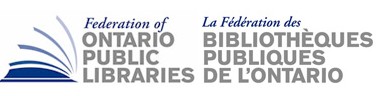 Federation of Ontario Public LibrariesMeeting of the Board of DirectorsMinutesFriday, November 15, 201910:00 am – 2:00 pm TORONTO REFERENCE LIBRARY – 789 Yonge Street – B1 Meeting RoomAttendees:	Anand Date, Alicia Kilgour, Paul Ainslie, Elizabeth Glass, Julia Merritt, Margaret MacLean, Margie Singleton, Mary Chevreau, Rebecca Hunt, Sabrina Saunders, Samara Cull, Wayne GrecoRegrets:	Catherina Rouse, Christina Blazecka, Feather Maracle, Jennifer LaChapelle, Sonya Doyle, Vickery BowlesAbsent:	Nadine WilliamsStaff: 		Stephen Abram, Helen MorrisonAGENDA									      TIME (Min.)CALL TO ORDER	2FOPL Board of Directors meeting called to order at 10:05 amREGRETS	2As notedDECLARATIONS OF CONFLICT OF INTEREST       Always updated at http://Stephen’s Lighthouse.com/
       lighthouse consulting –inc/	1Stephen Abram: consulting to PLs, investments in Library start-ups, 
teaching at iSchool (U of T) as well as a partnership and advisory
  council positions.APPROVAL OF AGENDA	2MOTION:To approve the FOPL Board of Director’s Agenda of Friday, November 15, 2019,        Moved by:       Margaret MacLean, Thunder Bay Public Library        Seconded by:       Wayne Greco, Sault Ste. Marie Public Library       /All in favourAPPROVAL OF MINUTES OF September 20, 2019	2       MOTION:  To approve the Minutes of the FOPL September 20, 2019 Board Meeting       Moved by:       Margie Singleton, Vaughan Public Libraries       Seconded by:       Wayne Greco, Sault Ste. Marie Public Library       /All in favourAPPROVAL OF CHAIR’S COMMENTS/REPORT	10No item to receiveTREASURER’S UPDATE	5MOTION:  That the Treasurer’s Report for the period ending October 31, 2019 be received.        Moved by:       Margaret MacLean, Thunder Bay Public LibrarySeconded by:       Margie Singleton, Vaughan Public Libraries       /All in favourAPPROVAL OF EXECUTIVE DIRECTOR’S REPORT	10MOTION:  That the report of the Executive Director be received as circulatedChanges to Public Library Act-new change- permanent residents to
serve on library board and secondly a reduction to a minimum of 4 meetings a year from
the current minimum of 10Cabinet wants controversy gone (ILLO, regional govt. etc.)Have had meetings with Dr. Bonner, who has the ability to encourage changes to the bill
 after the second readingBill 108-talked to Hemson, they are engagedHave 2 leadership donations from Ottawa and Toronto to help fundWaiting on regulations that provide guidanceBudget- have “ask’ and frameworkGovernment is creating new agency to control transfer payments in the agenciesILLO volume is down by approximately 35%Estimated cost of restoring ILLO subsidy province-wide is approximately $700,000Grants Ontario-merged and is going to a whole different level. We need to find 
out the rules and are watching closely.Moved by:       Margie Singleton, Vaughan Public Libraries       Seconded by:       Wayne Greco, Sault Ste. Marie Public Library       /All in favourSERVICE ONTARIO	15Franchisees going out of business in the smaller townsAffects more small town/rural people moreTrying to come up with a hybrid model-consider tiersHad a workshop and preliminary meeting with SO teamCurrent library program on hold, until they come out with a new oneOLA coordinating timingMeeting again in December to see what they want to testGOVERNMENT RELATIONS	30FOPL/OLA continue to share the services of Counsel Public AffairsRegional government review-off the table, probably until another electionMunicipal downloading-unclear on what’s happening, economic
statement showed some restoration of social services moneySeems lack of interest in FN fileKeeping our eye on Bill 108/132Not doing Library Day at Queen’s Park, doing targeted meetingsWORKING GROUPS	25Stephen updated the board on the  current activities of the 5 working	
groups to dateMargie updated the group on the 2 initiatives around eBooks re: fair pricing/
Macmillan- gaining momentumOTF MINE PROJECT	5Had launch meetingStephen will start to bring reports to the boardPartners all agreed after discussions and are in good shapeAdded new partner in Kitchener/Waterloo- Employment CentreAnother meeting scheduled in December2 contract people have been hired for the researchFOPL STRATEGIC PLANNING AND PRIORITIES	30       MOTION:  that the FOPL Board adopt the amended goals for 2020 and tactics
       for 2020-2022.Moved by:Elizabeth Glass, Toronto Public LibrarySeconded by:Alicia Kilgour, Niagara Falls Public Library /All in favour      OTHER BUSINESSNote:  - The January 15 2020 teleconference has been changed to 1:00 pm            - Stephen Abram will create new openings on the FOPL board at our next meetingAdjournment: 1:52Moved by:Anand Date, Whitchurch-Stouffville  Public Library/All in favour